Le presentazioni di Ŏpĕra Magazine diventano socialAnnullate le presentazioni fisiche, la rivista si sposta onlineNapoli, 30/03/2020Il team di Attiva Cultural Projects non si ferma! Sui Social Network, ormai dall’inizio della quarantena, continua a lanciare iniziative per diffondere l’arte anche da casa. Dopo la challenge #AttiviamoLaCultura, ora propone un nuovo modo per fruire online anche la presentazione della rivista d’artista Ŏpĕra.La rivista, nata dalla volontà del team di fare ricerca e promozione dell’arte italiana emergente, dopo una prima presentazione avvenuta presso la galleria Paludetto di Torino, sarebbe stata presentata al pubblico anche a Milano, Venezia e Napoli.“L’emergenza Coronavirus non ci ha fatto perdere la volontà” spiega Martina Campese “anzi siamo ancora più determinate e vogliamo sfruttare al massimo le potenzialità dei mezzi digitali per diffondere l’arte contemporanea emergente e dare la possibilità ai sei artisti del primo numero di svelarsi finalmente. Il ruolo dell’arte in momenti come questo, aiuta a liberare la mente e concentrarla altrove. Questo il motivo della challenge #AttiviamoLaCultura su Instagram, per invitare a dedicare almeno un momento della propria giornata a svolgere una pratica artistica.”Il team dà agli amanti dell’arte sei appuntamenti online (su Facebook ed Instagram) ogni mercoledì e sabato a partire dal 4 aprile.  In ogni appuntamento sarà presentato, tramite un video, uno degli artisti partecipanti al primo numero di Ŏpĕra che parlerà della propria ricerca e del lavoro inedito realizzato per il progetto editoriale.Per scoprire di più:https://www.facebook.com/AttivaCulturalProjects/https://www.instagram.com/attivacultural/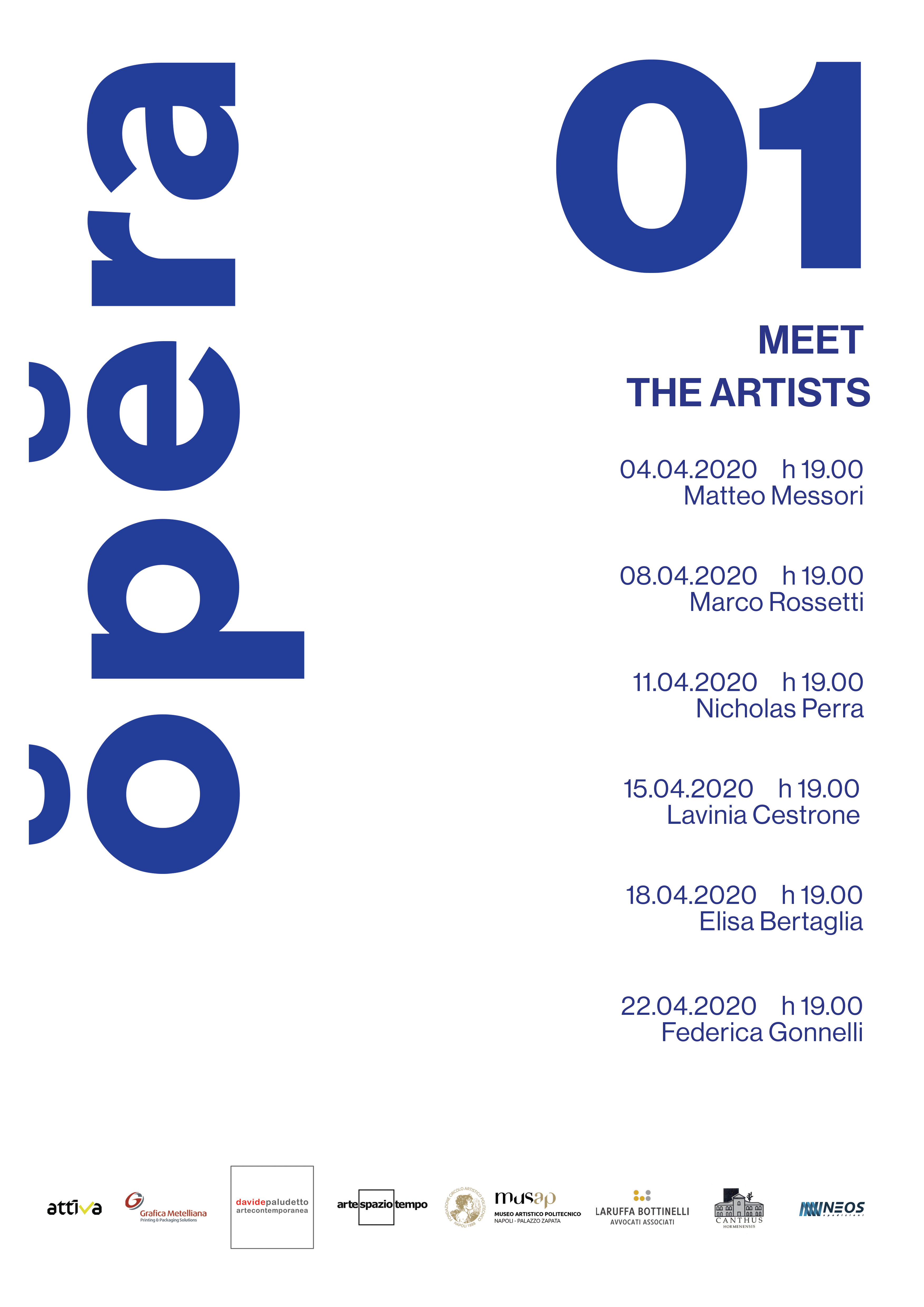 